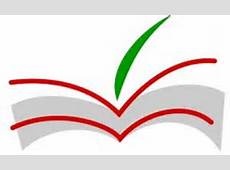 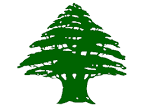 Letter of authorizationI, here byAuthorization the directorate general of higher education in Lebanon to obtain information’s concerning my mode of attendancy and the years of attendancy other information from your university about me.Full name(as appear on official transcript) Date of BirthQualification (full title)Name of the UniversityDate of graduation(as appears on the applicant’s official academic transcript)Student ID Number(as appears on the applicant’s official academic transcript)E–mail of university E–mail   of student Telephone number of student